ПОСТАНОВЛЕНИЕ«__30__»__12_____2019 года		№__442_____пос. ЭнемО разработке плана привлечения сил и средств для тушения пожаров и проведения аварийно-спасательных работ на территории муниципального образования «Энемское городское поселение»        В соответствии с Федеральным законом от 21.12.1994г. № 69-ФЗ «О пожарной безопасности» от 06.10.2003г. № 131-ФЗ «Об общих принципах организации местного самоуправления в Российской Федерации», в целях совершенствования организации тушения пожаров в границах территории муниципального образования «Энемское городское поселение»,-П О С Т А Н О В Л Я Ю:1. Установить следующий план привлечения сил и средств пожарной охраны и населения для тушения пожаров на территории муниципального образования «Энемское городское поселение» (приложение №1).2. Утвердить Порядок привлечения сил и средств для тушения пожаров и проведения аварийно-спасательных работ на территории муниципального образования «Энемское городское поселение»  (Приложение № 2).3.Рекомендовать   индивидуальным предпринимателям, руководителям предприятий и организаций различных форм собственности разработать и утвердить противопожарные мероприятия в подведомственных организациях, учреждениях.4. Настоящее постановление вступает в силу со дня его обнародования.5. Контроль за исполнением постановления оставляю за собой.Глава муниципального образования «Энемское городское поселение»					Х.Н.ХоткоПриложение № 2                                                                                                         к постановлению от «_30__»__12___2019 г.№ __442____Порядок привлечения сил и средств для тушения пожаров и проведения аварийно-спасательных работ на территории муниципального образования «Энемское городское поселение»1. Общие положения1.1. Настоящий Порядок распространяется   на организацию тушения пожаров и проведение аварийно-спасательных работ. Тушение пожаров  представляет собой действия, направленные на спасение людей и имущество при ликвидации пожаров.1.2. Проведение аварийно-спасательных работ, осуществляемых пожарной охраной, представляет собой действия по спасению людей и имущества и (или) доведение до минимально возможного уровня воздействия опасных факторов, характерных для аварий, катастроф и чрезвычайных ситуаций.1.3. Настоящий Порядок охватывает подразделения пожарной охраны, а также технику (с персоналом)организаций независимо от форм собственности, способную оказывать помощь в ликвидации пожаров и проведении аварийно-спасательных работ.1.4. Силы пожарной охраны на территории поселения составляют сотрудники (работники) пожарно-спасательной части № 8 по охране территории муниципального образования «Тахтамукайский район».1.5. Средства пожарной охраны составляют пожарная техника, средства связи, огнетушащие вещества, находящиеся на вооружении в подразделениях пожарной охраны, а также приспособленная для целей  пожаротушения вспомогательная техника организаций независимо от форм собственности.1.6. Использование сил и средств пожарной охраны не  по прямому назначению запрещается.К действиям по предупреждению  и (или) ликвидации социально- политических межнациональных конфликтов и массовых беспорядков  пожарная охрана не привлекается.1.7. Руководители организаций обязаны:-содержать в исправном состоянии системы и средства противопожарной защиты, включая первичные средства тушения пожаров, не допускать их использования не по назначению,-оказывать содействие пожарной охране при  тушении пожаров;-предоставлять при длительном тушении пожаров на территориях организаций необходимые силы и средства;-обеспечивать доступ должностным лицам пожарной охраны при  осуществлении ими служебных обязанностей на территории: зданий, сооружений и иных объектах организаций;-незамедлительно  сообщать в пожарную охрану  о возникающих пожарах, неисправностях имеющихся систем и средств противопожарной  защиты, об изменении состояния  дорог и подъездов.2. Порядок привлечения сил и средств на тушение пожаров2.1. Выезд подразделений пожарной охраны на тушение пожаров и проведение аварийно-спасательных работ осуществляется в  безусловном порядке, согласно  расписанию выездов  и (или) по плану привлечения сил и средств.Выезд подразделений пожарной охраны и аварийно-спасательных формирований производится:-при поступлении заявки о пожаре по телефону,- при поступлении заявки о пожаре в устной форме (постовому у фасада пожарного подразделения),-по внешним признакам.2.2. Для приема сообщений о пожарах и чрезвычайных ситуациях в телефонных сетях городского поселения устанавливается единый номер  +7 (87771) 4-13-20.	2.3.Взаимодействие подразделений пожарной охраны с аварийными и специальными службами, организациями при тушении пожаров осуществляется на основе совместных соглашений.3. Тушение пожаров	3.1. При тушении пожаров и проведении аварийно-спасательных работ подразделениями  пожарной охраны производятся  необходимые действия по обеспечению безопасности людей, спасанию имущества, в том числе:-проникновение в места распространения (возможного распространения) опасных факторов пожаров;-создание условий, препятствующих развитию пожаров и обеспечивающих их ликвидацию (подача огнетушащих средств, освещение места пожара, вентиляция помещений, разборка конструкций, создание разрывов и тд.),-использование при необходимости дополнительно имеющихся в наличии  у  собственника средств связи, транспорта, оборудования, средств пожаротушения и огнетушащих средств с последующим урегулированием вопросов, связанных с их использованием,	-ограничение и запрещение доступа к местам пожаров, а также  ограничение или запрещение движения транспорта и пешеходов на прилегающих к ним территориях,-эвакуация с мест пожаров людей и имущества.3.2. Для тушения пожаров пожарными автомобилями и приспособленной для  целей вспомогательной  техникой используются все  источники водоснабжения независимо от форм собственности и назначения, на безвозмездной основе.3.3. Непосредственное руководство тушением пожаров осуществляется  прибывшим на пожар старшим оперативным должностным лицом пожарной охраны (руководителем тушения пожара), которое управляет на принципах единоначалия личным составом пожарной охраны, участвующим в тушении  пожара, а также привлеченными к тушению пожара силами.3.4. Руководитель тушения пожара  отвечает за выполнение задачи, за безопасность личного состава пожарной охраны, участвующего в тушении пожара, привлеченных к тушению пожара сил.3.5. Руководитель тушения пожара  устанавливает границы территории, на которой  осуществляются действия по тушению пожара, порядок и особенности боевых действий, а также принимает решения о спасении людей, имущества при пожаре.3.6. Указания руководителя тушения пожара обязательны для исполнения всеми должностными лицами и гражданами на территории, на которой осуществляются действия по тушению пожара.3.7. Никто  не вправе вмешиваться в действия руководителя тушения пожара или отменять его распоряжения при тушении пожара.3.8. Сотрудники (работники) пожарной охраны, иные участники тушения пожара, действовавшие в условиях крайней необходимости  и (или) обоснованного риска, от возмещения причиненного ущерба освобождаются.Приложение №1к постановлению от  «30»   12  2019г. №442ПЛАНпорядка привлечения сил и средств для тушения пожаров и проведения аварийно-спасательных работ на территорииМО «Энемское городское поселение»                    РЕСПУБЛИКА АДЫГЕЯ             ТАХТАМУКАЙСКИЙ РАЙОНАДМИНИСТРАЦИЯМУНИЦИПАЛЬНОГО ОБРАЗОВАНИЯ« ЭНЕМСКОЕ ГОРОДСКОЕ ПОСЕЛЕНИЕ»Индекс 385132,  п. Энем ул. Чкалова,13 (887771)  43-4-32; (887771) 44-2-71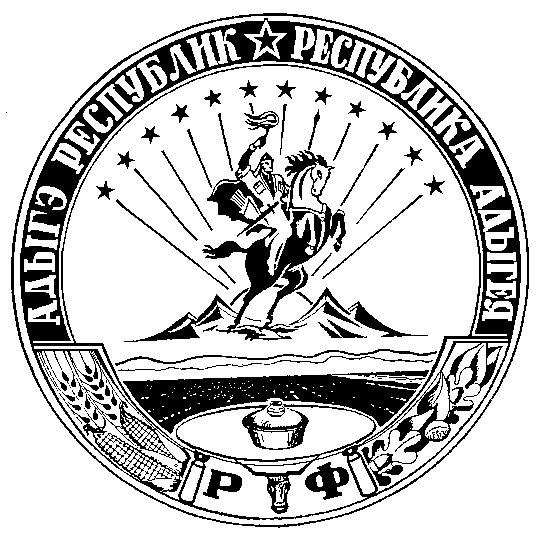 АДЫГЭ РЕСПУБЛИК ТЭХЪУТЭМЫКЪОЕ   РАЙОНМУНИЦИПАЛЬНЭ ЗЭХЭТ«ИНЭМ  КЪЭЛЭ  ТIЫСЫПIЭ»ИАДМИНИСТРАЦИЙИндекс 385132,  п. Энемур. Чкаловэм ыцIэкIэ щытыр, 13(887771) 43-4-32; (87771) 44-2-71№ п/пНаименование населённых пунктовПодразделения пожарной охраны, привлекаемые к тушению пожаровСпособ вызова, сообщения (тел.другие)Расстояние до населенного пунктаТехника привлекаемая для тушения пожаров по номеруТехника, приспособленная для тушения пожаров по рангупгт.ЭнемПСЧ №8+7 (87771)4-13-20; +7 (87771) 4-42-71-- маш. «Урал» АЦ 5,5-40 государственный номер А068УР 01;- маш.Камаз АЦ-8-70 государственный номер Н420АХ 01;- экскаватор-погрузчик CATERPILLAR 432е, госуд.номер 9137АУ01; -экскаватор-погрузчик New Hollandг/н 2351 АС 01- маш. «Урал» АЦ 5,5-40;- маш.Камаз АЦ-8-70;- экскаватор-погрузчик CATERPILLAR 432е;-экскаватор-погрузчик New Hollandпос.ДружныйПСЧ №8+7 (87771)4-13-20; +7 (87771) 4-42-714,8км- маш. «Урал» АЦ 5,5-40 государственный номер А068УР 01;- маш.Камаз АЦ-8-70 государственный номер Н420АХ 01;- экскаватор-погрузчик CATERPILLAR 432е, госуд.номер 9137АУ01; -экскаватор-погрузчик New Hollandг/н 2351 АС 01- маш. «Урал» АЦ 5,5-40; - маш.Камаз АЦ-8-70 - маш. «Урал» АЦ 5,5-40;- маш.Камаз АЦ-8-70;- экскаватор-погрузчик CATERPILLAR 432е;-экскаватор-погрузчик New Hollandхут.Новый садПСЧ №8+7 (87771)4-13-20; +7 (87771) 4-42-716км- маш. «Урал» АЦ 5,5-40 государственный номер А068УР 01;- маш.Камаз АЦ-8-70 государственный номер Н420АХ 01;- экскаватор-погрузчик CATERPILLAR 432е, госуд.номер 9137АУ01; -экскаватор-погрузчик New Hollandг/н 2351 АС 01- маш. «Урал» АЦ 5,5-40;- маш.Камаз АЦ-8-70;- экскаватор-погрузчик CATERPILLAR 432е;-экскаватор-погрузчик New Hollandаул.НовобжегокайПСЧ №8+7 (87771)4-13-20; +7 (87771) 4-42-718,9км- маш. «Урал» АЦ 5,5-40 государственный номер А068УР 01;- маш.Камаз АЦ-8-70 государственный номер Н420АХ 01;- экскаватор-погрузчик CATERPILLAR 432е, госуд.номер 9137АУ01; -экскаватор-погрузчик New Hollandг/н 2351 АС 01- маш. «Урал» АЦ 5,5-40;- маш.Камаз АЦ-8-70;- экскаватор-погрузчик CATERPILLAR 432е;-экскаватор-погрузчик New Hollandхут.СуповскийПСЧ №8+7 (87771)4-13-20; +7 (87771) 4-42-715,7км- маш. «Урал» АЦ 5,5-40 государственный номер А068УР 01;- маш.Камаз АЦ-8-70 государственный номер Н420АХ 01;- экскаватор-погрузчик CATERPILLAR 432е, госуд.номер 9137АУ01; -экскаватор-погрузчик New Hollandг/н 2351 АС 01- маш. «Урал» АЦ 5,5-40;- маш.Камаз АЦ-8-70;- экскаватор-погрузчик CATERPILLAR 432е;-экскаватор-погрузчик New Holland